David 
Helm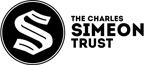 Robert
KinNEYJeremy
MEEKSED
COPELANDWALTER CARTERKEVIN
WALKERROmell WILLIAMSDarrell YOUNG